Preparing the Camera Ready Paper for Proceedings of the 4th International Scientific Conference «Chemical Technology and Engineering – 2023»
(use Times New Roman, 14pt, bold, center)Name Surname (Author 1)1, Name Surname (Author 2)2
(use Times New Roman, 13pt, centered, speaker’s name is underlined)1. Department, University, COUNTRY, City, Street address, E-mail: author1@yourdomain.com
(use Times New Roman, 10pt, center)2. Department, University, COUNTRY, City, Street address, E-mail: author2@yourdomain.com
(use Times New Roman, 10pt, center)Abstract  Place here short abstract in English (please do not exceed 50 words). The abstract should briefly present the purpose, principal results and novelty of your research (use Times New Roman, 11pt, bold, italic, justify).Кеуwords  conference, conference proceedings, paper layout, paper sample, research paper (you should add from 5 to 10 keywords, use Times New Roman, 11pt, justify). The index terms should represent the whole paper content.Introduction (use Times New Roman, 12, bold, center)In order of effect high quality of 4th International Scientific Conference «Chemical Technology and Engineering – 2023» the authors are requested to follow instruction given in this sample paper. Organizing Committee recommends to prepare paper in MS Word using this template style set.Attention! The volume of papers should be filled to full pages (including figures and references). Please note, that minimum volume of the paper is 2 full pages, maximum number of authors of the paper are 5 persons.Page SetupThe Times New Roman 12pt font should be used for main text with line spacing 1,15. Paragraph indent should be 10 mm. The page margins and size are given in Table 1.Table 1 (use Times New Roman, 12pt, italic)Page layout description (use Times New Roman, 12pt)Tables must have caption located above the table. Table captions should be written using 12pt font. The space between tables and text should be 6pt.Title must be written using 14pt, bold, сenter. The spacing between title and authors line is 6pt. Author's names (without affiliation) should be typed using 12pt font, center. Author's affiliation (institution, address, e-mail) should be given using 10pt font, center. The speaker’s name should be underlined The spacing between authors names and affiliation line is 6pt.In the beginning of the paper abstract and keywords should be given. Abstract should be about 50 words. Please, use 11pt bold italic font for an abstract and 11pt font for the keywords.Paper text has to be divided in a number of sections. Section tiles should be typed using 12pt, bold, center. For numbering (if it is needed) use Roman number. The space between last section and next section title should be 6pt, between section title and section should be 6pt.Equations should be centered and labelled. Organizing Committee recommends to prepare equations in MS Equation or MathType. The example of equation is Eq. 1: 	(1)Larger equation must be split in multiple lines. The space between an equation and text should be 6pt.All figures must be stored in *.tiff or *.jpg format with the minimum resolution of 300 dpi and sent in attachment together with the paper. Each figure must have a caption under the figure. For figure captions 12pt, centered font should be used. The space between a figure and text should be 6pt.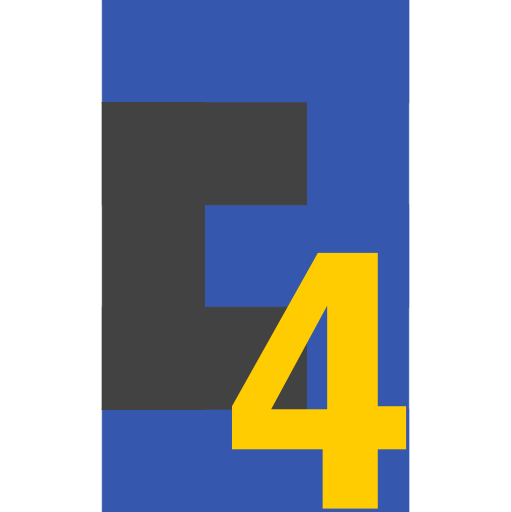 Fig.1. Logo of the conference.When your refer to an equation, a figure, a table, a section or literature references in the text of the paper please use the following expressing: Eq. (1), Eqs. (1) and (2); Fig. 1, Figs. 1 and 2; Table 1, Tables 1 and 2; «Section», [1], [2] (for references).Proper references formatting is essential for conference papers inclusion in the different bibliographic databases. Attention! References should be written in English only or with a cyrillic letters transliteration and laid out according to APA style requirements, please use information from the websites:https://apastyle.apa.org/instructional-aids/reference-guide.pdfhttps://www.mtroyal.ca/library/files/citation/apa.pdfConclusionsIn this paper the instructions for preparing camera ready paper for including in the Proceedings of International Conference is given.Acknowledgments (if necessary)Please use Times New Roman, 12pt font.References (in APA style)[1]	Author, A. A., & Author, B. B. (Year). Title of the article. Name of the Periodical, volume(issue), #–#. DOI: (Journal Article)[2]	Author, A. A., & Author, B. B. (Copyright Year). Title of the book (7th ed.). Publisher. DOI: or URL: (Book)[3]	Author, A. A., & Author, B. B. (Copyright Year). Title of the book chapter. In A. A. Editor & B. B. Editor (Eds.), Title of the book (2nd ed., pp. #–#). Publisher. DOI: or URL: (Chapter in an Edited Book)Paper sizeА4 (210x297)Inside margin15mmOutside margin25mmTop margin15mmBottom margin20mmColumn spacing5mm